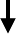 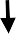 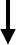 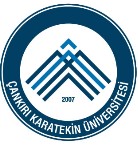 T.C.ÇANKIRI KARATEKİN ÜNİVERSİTESİEldivan Sağlık Hizmetleri MYOSGK İşlemleriİş Akış ŞemasıT.C.ÇANKIRI KARATEKİN ÜNİVERSİTESİEldivan Sağlık Hizmetleri MYOSGK İşlemleriİş Akış ŞemasıT.C.ÇANKIRI KARATEKİN ÜNİVERSİTESİEldivan Sağlık Hizmetleri MYOSGK İşlemleriİş Akış ŞemasıT.C.ÇANKIRI KARATEKİN ÜNİVERSİTESİEldivan Sağlık Hizmetleri MYOSGK İşlemleriİş Akış ŞemasıT.C.ÇANKIRI KARATEKİN ÜNİVERSİTESİEldivan Sağlık Hizmetleri MYOSGK İşlemleriİş Akış ŞemasıT.C.ÇANKIRI KARATEKİN ÜNİVERSİTESİEldivan Sağlık Hizmetleri MYOSGK İşlemleriİş Akış ŞemasıT.C.ÇANKIRI KARATEKİN ÜNİVERSİTESİEldivan Sağlık Hizmetleri MYOSGK İşlemleriİş Akış ŞemasıT.C.ÇANKIRI KARATEKİN ÜNİVERSİTESİEldivan Sağlık Hizmetleri MYOSGK İşlemleriİş Akış Şemasıİşlem / İş Akışıİşlem / İş Akışıİşlem / İş Akışıİşlem / İş AkışıSorumlularSorumlularFaaliyetDokümantasyon / ÇıktıDokümantasyon / ÇıktıSGK İşlemleri İş Akış SüreciSGK İşlemleri İş Akış SüreciSGK İşlemleri İş Akış SüreciSGK İşlemleri İş Akış Süreci-----Üniversitemiz	Personel	DaireAtamaAtamaPersonel Hareketliliğinin Dekanlığa Bildirilmesi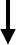 Personel Hareketliliğinin Dekanlığa BildirilmesiPersonel Hareketliliğinin Dekanlığa BildirilmesiPersonel Hareketliliğinin Dekanlığa BildirilmesiRektörlük, Personel Daire BaşkanlığıRektörlük, Personel Daire BaşkanlığıBaşkanlığı tarafından personelin görevden ayrılması veya göreve başlaması hakkında Müdürlüğe bilgilendirme yapılır.Kararnamesi ve/veyaGörevlendirme YazısıKararnamesi ve/veyaGörevlendirme YazısıPersonel FakültedekiPersonel FakültedekiPersonel FakültedekiPersonel FakültedekiMüdürlük,	Destek Hizmetleri BirimiMüdürlük,	Destek Hizmetleri Birimiİlgi personelin Yüksekokulda göreve yeni	başlayacağı		veya Yüksekokuldaki	görevinden ayrılacağı durumuna bakılır.--Görevinden Ayrılıyor mu?HAYIREVETMüdürlük,	Destek Hizmetleri BirimiMüdürlük,	Destek Hizmetleri BirimiPersonelin üzerindeki tüm zimmetleralınır. İlişik Kesme Belgesi imzalatılır. Başka kuruma nakil olarak gidiyorsa Personel Nakil Bildirimi Formu İmzalatılır. SGK Web sayfası, Kesenek Bilgi Sistemi, Sigortalı Tescil Sayfasından İşten Ayrılış Bildirgesi hazırlanır. Personelin ayrılışı Personel Daire Başkanlığı ve Strateji Geliştirme Daire Başkanlığınabildirilir.Görevden Ayrılma Yazısı, SGK İşten Ayrılış Bildirgesi, İlişik	KesmeBelgesi,         (nakilolarak	başka kuruma gidiyorsa) Personel Nakil Bildirimi FormuGörevden Ayrılma Yazısı, SGK İşten Ayrılış Bildirgesi, İlişik	KesmeBelgesi,         (nakilolarak	başka kuruma gidiyorsa) Personel Nakil Bildirimi FormuPersonel Naklen miPersonel Naklen miPersonel Naklen miPersonel Naklen miMüdürlük,	Destek Hizmetleri BirimiMüdürlük,	Destek Hizmetleri Birimiİlgi personelin Müdürlüğe atamasının naklen mi görevlendirme ile mi olduğu değerlendirilir.--Atandı?EVETEVETHAYIRMüdürlük,	Destek Hizmetleri BirimiMüdürlük,	Destek Hizmetleri Birimiİlgili personelin Göreve Başlama Yazısı Personel Daire Başkanlığına gönderilir.Göreve YazısıBaşlamaİşe Giriş İşlemlerinin Yapılmasıİşe Giriş İşlemlerinin Yapılmasıİşe Giriş İşlemlerinin Yapılmasıİşe Giriş İşlemlerinin YapılmasıMüdürlük,	Destek Hizmetleri BirimiMüdürlük,	Destek Hizmetleri Birimiİlgili personelin Yüksekokulda göreve başladığına dair SGK İşe Giriş Bildirgesi hazırlanır.SGK	İşe	Giriş BildirgesiSGK	İşe	Giriş BildirgesiPersonelin Göreve Başlamasının Rektörlük Makamına BildirilmesiPersonelin Göreve Başlamasının Rektörlük Makamına BildirilmesiPersonelin Göreve Başlamasının Rektörlük Makamına BildirilmesiPersonelin Göreve Başlamasının Rektörlük Makamına BildirilmesiMüdürlük,	Destek Hizmetleri BirimiMüdürlük,	Destek Hizmetleri BirimiGöreve Başlama Yazısı ve SGK İşe Giriş Bildirgesi, Personel Daire Başkanlığı ve Strateji Geliştirme Daire Başkanlığına bildirilir.Göreve Başlama Yazısı ve SGK İşe Giriş BildirgesiGöreve Başlama Yazısı ve SGK İşe Giriş BildirgesiPersonel Maaşının ve SGK Primlerinin ÖdenmesiPersonel Maaşının ve SGK Primlerinin ÖdenmesiPersonel Maaşının ve SGK Primlerinin ÖdenmesiPersonel Maaşının ve SGK Primlerinin ÖdenmesiMüdürlük,	Destek Hizmetleri BirimiMüdürlük,	Destek Hizmetleri BirimiMaaş Tahakkuk ve Emekli Kesenek Ödeme Belgeleri, Yüksekokul Gerçekleştirme Görevlisi ve Harcama Yetkilisi tarafından gerekli kontroller yapıldıktan ve onaylandıktan sonra ilgili ödemeler yapılmak üzere Strateji Geliştirme Daire Başkanlığınagönderilir.Maaş Tahakkuk ve Emekli Kesenek Ödeme BelgeleriMaaş Tahakkuk ve Emekli Kesenek Ödeme BelgeleriSGK İşlemleri İş Akış Sürecinin SonlandırılmasıSGK İşlemleri İş Akış Sürecinin SonlandırılmasıSGK İşlemleri İş Akış Sürecinin SonlandırılmasıSGK İşlemleri İş Akış Sürecinin Sonlandırılması-----MEVZUAT :5510 sayılı kanunMEVZUAT :5510 sayılı kanunMEVZUAT :5510 sayılı kanunMEVZUAT :5510 sayılı kanunMEVZUAT :5510 sayılı kanunMEVZUAT :5510 sayılı kanunMEVZUAT :5510 sayılı kanunMEVZUAT :5510 sayılı kanunMEVZUAT :5510 sayılı kanunHAZIRLAYANİbrahim ALTINSOYYüksekokul Sekreteri V.HAZIRLAYANİbrahim ALTINSOYYüksekokul Sekreteri V.HAZIRLAYANİbrahim ALTINSOYYüksekokul Sekreteri V.HAZIRLAYANİbrahim ALTINSOYYüksekokul Sekreteri V.HAZIRLAYANİbrahim ALTINSOYYüksekokul Sekreteri V.ONAYLAYANÖğr. Gör. Bedri EMİNSOYMüdürONAYLAYANÖğr. Gör. Bedri EMİNSOYMüdürONAYLAYANÖğr. Gör. Bedri EMİNSOYMüdürONAYLAYANÖğr. Gör. Bedri EMİNSOYMüdür